La Actividad de los Comités Europeos relacionados con Riesgos Químicos Salón de Actos del Ministerio de Sanidad y Asuntos Sociales e Igualdad                                  Paseo del Prado 18-20.  28014 Madrid                                                 jueves, 12 de abril de 2018Objetivo: difundir la actividad de diferentes comités europeos con funciones relacionadas con la evaluación de riesgos químicos y con la protección de los animales de experimentación y la promoción de alternativas.Organizan: Subdirección General de Sanidad y Ambiental. Ministerio de Sanidad, Asuntos Sociales e Igualdad   Red Española sobre Métodos Alternativos a la Experimentación Animal -REMA    
Coordinan:Dr. Eduardo de la Peña de Torres. Consejo Superior de Investigaciones Científicas  Dra. Covadonga Caballo Diéguez. Ministerio de Sanidad, Asuntos Sociales e Igualdad Dr. Guillermo Repetto Kuhn. Universidad Pablo de Olavide. Sevilla. Presidente de Red Española de Métodos AlternativosColabora: EURL-ECVAM- Laboratorio Europeo de Referencia sobre Alternativas a la Experimentación Animal   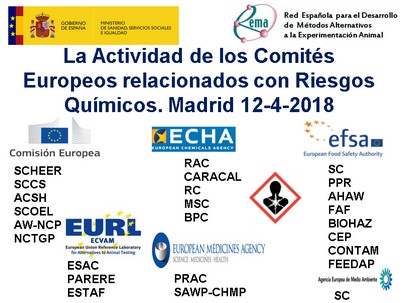 
Programa  preliminar:                                                                                                                                       
09:00 - 09:30   Acto de Inauguración                                                                                              
Dª. Micaela García Tejedor. Subdirectora de Sanidad Ambiental y Salud Laboral                                                                                                      09:30 - 11.30     Sesión 1 – Coordina: Dr. Guillermo Repetto Kuhn /UPO SevillaPrincipales Comités Relacionados con Riesgos Químicos. Dra. Covadonga Caballo Diéguez. Ministerio de Sanidad, Asuntos Sociales e Igualdad MSSSI                                                                                       Comité de Productos BiocidasDa. María Luisa González Márquez MSSSIComité de Estados Miembros                 Da. Esther Martín de Dios. MSSSIComité RAC para la Evaluación del Riesgo ECHA- Agencia Europea de Sustancias QuímicasDr. Miguel Ángel Sogorb. Universidad Miguel Hernández, Elche                                                              D. Ignacio de la Flor Tejedor López. TRAGSACoordinación de Métodos de Ensayo OECD/UE: Toxicológicos y EcotoxicológicosPonente pendiente de confirmar. MAPAMA10:30-11.00      Pausa para café11.00 – 13.30     Sesión 2 – Coordina: Dr. Eduardo de la Peña de Torres / CSICComité Científico/ Paneles de la Administración Europea de Seguridad Alimentaria  	Dr. Juan Manuel Parra Morte. EFSA- Autoridad Europea de Seguridad AlimentariaÚltimos avances en validaciones 
Dra. Pilar Prieto EURL-ECVAM- Laboratorio Europeo de Referencia sobre Alternativas a la Experimentación Animal   Bienestar animal y Punto de Contacto sobre alternativas:        Dra. Pilar León, Ministerio de Agricultura, Pesca Alimentación y Medioambiente.Red para la Evaluación de la Relevancia Reguladora (PARERE).  Foro de Entidades Implicadas (ESTAF) Dr. Guillermo Repetto. Universidad Pablo de Olavide. Sevilla / Presidente de REMAComité Representación de la Asociación de Defensa de los Animales y Eurogroup for Animals     
Ingro.  Alberto Díaz Michelena ANDA/ Eurogroup for Animals13.30 – 14.00    Conclusiones y Clausura            Ministerio de Sanidad, Asuntos Sociales e Igualdad                                                                                           
Ministerio de Agricultura, Pesca Alimentación y Medio Ambiente                                                                      
Red Española sobre Métodos Alternativos a la Experimentación Animal
Difunden – ( http://remanet.net) ( http://ritsq.org)                                                           
REMA  y  Red Iberoamericana de Toxicología y Seguridad QuímicaInscripción gratuita: por razones de seguridad es imprescindible la inscripción previa antes del 5-4-2018 enviando un mensaje a remanet@remanet.net indicando Apellidos y nombre, DNI y Centro de Trabajo